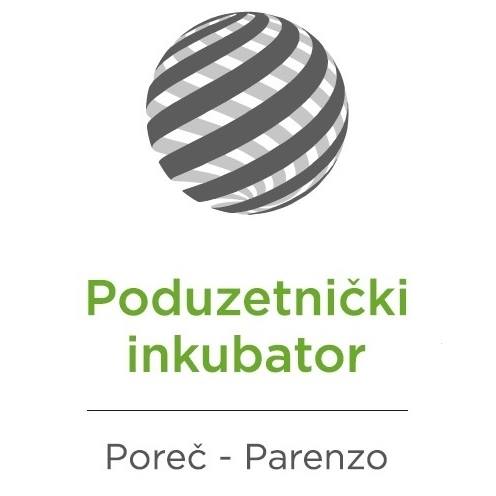 Uz sufinanciranje od strane Ministarstva poduzetništva i obrta, Grad Poreč-Parenzo uložio je više od  milijun  kuna u prenamjenu nefunkcionalnog društvenog doma u Žbandaju u suvremeni poduzetnički inkubator. Poduzetnički inkubator Poreč d.o.o. nalazi se u Žbandaju te ima kapacitet od 19 radnih (sjedećih) mjesta podijeljenih u 3 kancelarije. Popunjavanje Poduzetničkog inkubatora Poreč d.o.o. započelo je u listopadu 2015. godine otvorenjem prvog javnog poziva za prijem stanara u isti. Prihvatljivi prijavitelji – stanari bili su postojeći poduzetnici i poduzetnici početnici (start-up) koji se bave djelatnostima ICT-a ili kreativnih industrija, te su registrirani na području grada Poreč-Parenzo.S obzirom da smo proširili obujam prihvatljivih djelatnosti za poduzetnike i poduzetnike početnike, na taj način smo ostvarili cilj Poduzetničkog inkubatora Poreč d.o.o. u Žbandaju, te potaknuli razvoj poduzetništva i obrta na području grada Poreč-Parenzo, a ujedno i dali priliku poduzetnicima i poduzetnicima početnicima za poslovanje u povoljnijim uvjetima.Beneficije za „stanare“ inkubatora su :Uređen i opremljen poslovni prostor naknade 1 kunu za prvu godinu poslovanjaZajednički prostori; sale za sastanke/konferencijska sala, recepcija, serverska prostorija i ostale pomoćne prostorije Edukacije bez naknade 2 puta mjesečno tijekom cjiele godine koje su vezane za izradu projekata, za prijavu na programe poticanja investicija, zatim iz područja marketinga, upravljanja tvrtkom, IT-a kroz radionice, seminare, konzultacije ili predavanjaPromocija – korisnici inkubatora bez naknade će se promovirati na dva lokalna sajma – Prmohotel i VinistraDodatna promocija biti će ostvarena i kroz web stranicu inkubatora, te putem internetskih socijalnih mreža- besplatno oglašavanje poduzetnika u procesu inkubiranja odvijati će se i na stranicama Grada Poreč – Parenzo i na stranicama vezanih trgovačkih društava. Poveznica na facebook stranicu : https://www.facebook.com/pg/Poduzetnicki.inkubator.Porec/about/?ref=page_internal